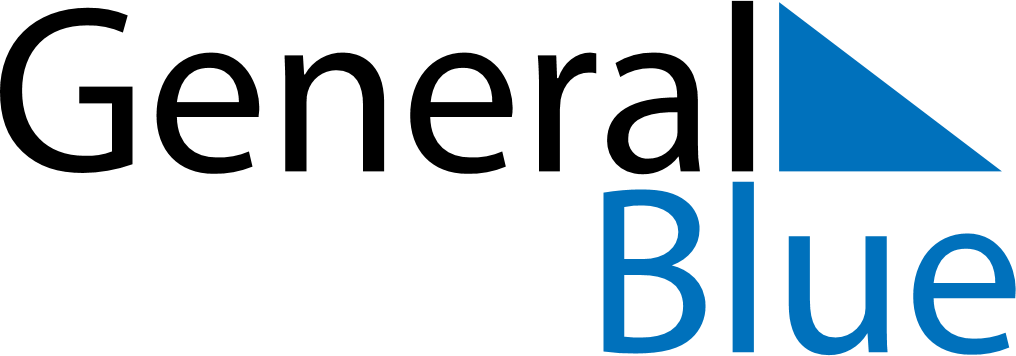 May 2030May 2030May 2030May 2030MozambiqueMozambiqueMozambiqueSundayMondayTuesdayWednesdayThursdayFridayFridaySaturday12334Workers’ Day56789101011Mother’s Day1213141516171718192021222324242526272829303131